Конспект занятия по обучению грамоте (фонематические функции)в подготовительной к школе группе"Новогоднее путешествие в город Буквоград"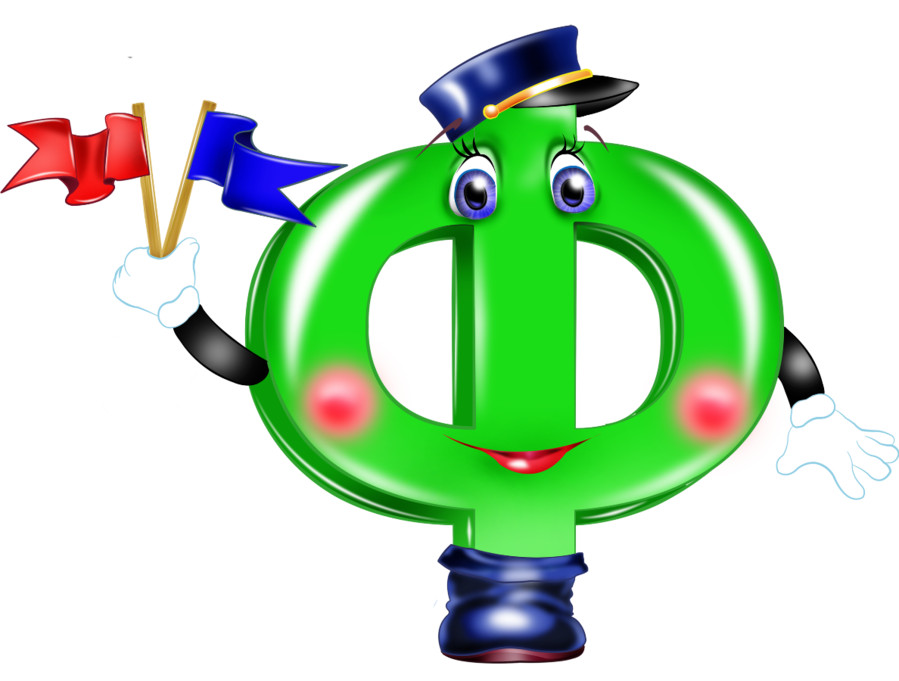 Тема: "Новогоднее путешествие в город Буквоград" звуки "ф", " фь"; буква "ф".Цели:Развивать у детей фонематический слух, внимание и памятьАктивизировать словарный запас у детейСовершенствовать слуховое восприятие речиУчить соотносить звуки "ф, фь", с буквой "ф"Продолжать развивать логическое мышлениеФормировать функции самоконтроляХод занятияОрганизационный момент.Поприветствовать гостей.Сегодня мы продолжаем новогоднее путешествие в город звуков и букв.2.) Основная часть-А как называется этот город? (Буквоград)-На какие две группы делятся все звуки по произношению? (гласные и согласные)-Чем они отличаются друг от друга?-Назовите гласные звуки. Назовите согласные звуки.-На какие две группы делятся согласные звуки? (твердые и мягкие)Гномы Тим и Том живут в Буквограде и охраняют свои дома. Можно их спросить какой дом охраняет Тим? А гном Афоня охраняет, какой дом? А поможет в нашем путешествии наша гостья фея. Она пришла со своими друзьями: Фомой и Филей. Кто они? (Фотографы). Как Вы догадались? Что они делают (фотографируют). Одинаково ли звуча звуки в их именах? Сегодня будет слушать, и произносить звуки "ф" и "фь".2.1.) Характеристика звуков "ф", "фь".Какие звуки "ф,фь" (согласный, он может быть и твердым и мягким, глухой, губки при произношении сжаты, язычок направлен вниз, и воздух при произношении - легкий фонтанчик).На доске появляются символы изображения звуков "ф", "фь".3.) Произношения звуков "ф", "фь" в слогах и словах3.1.) "Дразнилки"Филя и Фома дразнятся: "фа-фу-фу-ки, фи-фа-фо-фы".Можно дразниться? (это не красиво)3.2.) Разговор по телефону.Угадайте, что за разговор они ведут?Фи-фи-фе-фю (сердитым голосом), а второй говорит: "Фо-фа-фу-фы" (ласковым голосом)3.3.) Слоговое лото.Составьте слова из слогов: лин, фи; жок, фла; ма, фор; кус, фо.3.4.) Игра "твердый - мягкий".твердый звук "ф" в слове - кулачком о стол, мягкий - хлопок в ладоши.Слова: фикус, фабрика, футбол, филин, фуфайка, фиалка, фартук, форма, фокусник, ферма, фуражка, фонарь, флаг.3.5.) Произнесение звука "ф" в словахВ слове четыре звука. Первый "ш", последний "ф", носим на шее (шарф). Покажите, как вы одеваете шарф.В названии предмета первый слог "оф". Назовите слово (кофта). Обозначим действием.В слове есть слоги: ты, кон, фе (конфеты).На елке висят красивые … (фонарики)4.) У феи появляется в руках волшебный факел, который участвовал в эстафете олимпийского огня в нашем городе в октябре месяце.Большой путь проделал факел из Греции в нашу страну огромную и величавую. А для чего он прибыл в нашу страну? (потому что у нас будет олимпиада в городе Сочи).Посмотрите на глобус. Правда, большая наша страна?! А наш факел уже побывал и на далекой Антарктиде и глубоко под водой, и побывал даже в космосе, проделал он свой путь на лошадях и вездеходах, на санях и самолетах.Вопрос - А как называют человека, который несет факел в руках? (факелоносец).- А когда их много? (факелоносцы).5.) ФизкультминуткаВстали в круг, представили, что мы факелоносцы, осторожно передаем факел друг другу.А теперь легко бежим друг за другом, потом красиво идем спортивным шагом.Олимпиада пройдет в городе Сочи, а отгадайте, в каком месяце? Как называется последний календарный месяц зимы (февраль)Олимпиада зимняя. А какие вы знаете зимние виды спорта? (фристайл - это художественный спуск с горы на лыжах).Превратились - имитация спуска с горы, а внизу нас ждет каток. Кто занимается на катке? (фигуристы).А наша фея еще занимается фигурным катанием. Посмотрите, как у нее красиво получается поворот. Теперь и вы стали фигуристами - имитация движения фигуристов.6.) Составление слова из рассыпанных звуков ф, у, т, б, о, л.-Филя там играл в … (футбол)-он забил в ворота … (гол)Имитация игры в футбол. Дети изображают, как вратарь ловит мяч.Кем вы были? (футболистами)7.) Развитие просодииЧтение стихотворения Т. СапгирСказала Тётя: "Фи, футбол!"Сказала мама: "Фу, футбол."Сестра сказала: "Ну, футбол...",А я ответил "Во, футбол!!!"8.) МнемотехникаЗапоминание картинок. Одиннадцать картинок со звуками "ф" и "фь".Телефон, фикус, фонарь, фокусник, футбол, филин, фартук, флаг, фуражка, шарф, конфета.9.) Знакомство и буквой "ф"-"Филя ходит руки в боки, значит, выучил уроки!" - поставьте руки на пояс, посмотрите друг на друга, мы стали похожи на букву "Ф".10.) Звуковой анализ слова - фикус (работа делается в тетради)Сколько звуков в слове "фикус"? (называют звуки, загибая пальчики)Чертим полоску в тетради длиной пять клеточек.Делим слово "фикус" на слоги. Поставили правую руку под подбородок. Произносим слово по слогам: "фи-кус".Сколько слогов? (два слога)Назови первый слог (фи). В тетради отсчитать две клеточки слева направо и поставить большую вертикальную черту.Дальше называем все звуки в слове "фикус" по порядку:Первый звук "фь". Какой он? (согласный, мягкий). Поэтому, какого цвета будет клеточка? (зеленая)Следующий звук "и" Какой он? (гласный). Поэтому цвет клеточки будет красный;потом какой звук? ("к"). Какой он? (согласный). Поэтому цвет клеточки будет синий;Какой четвертый звук ("у"). Он какой? (гласный). Поэтому клеточку сделаем красную;Какой последний звук? ("с"). Он какой? (согласный). Поэтому клеточка синяя.Обозначаем звуки буквами. Подписываем. Произнесем все слово целиком. Ставим ударение.Какой слог мы произнесли сильнее? (первый). Ставим ударение. А ударение всегда падает на гласный звук.Отступив от слова "фикус" три клеточки справа, рисуем небольшое изображение фикуса.Составим с этим словом предложение по схеме: |_ _ _ _. (четыре)Составляют предложение из четырех слов со словом "фикус".Фея: "А как слово "фикус" превратить в слово "фокус"?"11.) Сюрпризный моментФея показывает детям план групповой комнаты. Найти, где спрятан на плане сюрприз.12.) Итоги занятияМолодцы! Чему учились сегодня? (произносить слова!)